Para constancia y conformidad de la presente acta, firman los que en ella intervinieron una vez leída y aprobada.ACTA DE INSPECCIÓN LABORAL    JEFATURA DEPARTAMENTAL / REGIONAL DE TRABAJO………..Memorándum MTEPS…………….……./20…ACTA DE INSPECCIÓN LABORAL    JEFATURA DEPARTAMENTAL / REGIONAL DE TRABAJO………..Memorándum MTEPS…………….……./20…ACTA DE INSPECCIÓN LABORAL    JEFATURA DEPARTAMENTAL / REGIONAL DE TRABAJO………..Memorándum MTEPS…………….……./20…ACTA DE INSPECCIÓN LABORAL    JEFATURA DEPARTAMENTAL / REGIONAL DE TRABAJO………..Memorándum MTEPS…………….……./20…ACTA DE INSPECCIÓN LABORAL    JEFATURA DEPARTAMENTAL / REGIONAL DE TRABAJO………..Memorándum MTEPS…………….……./20…ACTA DE INSPECCIÓN LABORAL    JEFATURA DEPARTAMENTAL / REGIONAL DE TRABAJO………..Memorándum MTEPS…………….……./20…ACTA DE INSPECCIÓN LABORAL    JEFATURA DEPARTAMENTAL / REGIONAL DE TRABAJO………..Memorándum MTEPS…………….……./20…ACTA DE INSPECCIÓN LABORAL    JEFATURA DEPARTAMENTAL / REGIONAL DE TRABAJO………..Memorándum MTEPS…………….……./20…ACTA DE INSPECCIÓN LABORAL    JEFATURA DEPARTAMENTAL / REGIONAL DE TRABAJO………..Memorándum MTEPS…………….……./20…ACTA DE INSPECCIÓN LABORAL    JEFATURA DEPARTAMENTAL / REGIONAL DE TRABAJO………..Memorándum MTEPS…………….……./20…ACTA DE INSPECCIÓN LABORAL    JEFATURA DEPARTAMENTAL / REGIONAL DE TRABAJO………..Memorándum MTEPS…………….……./20…ACTA DE INSPECCIÓN LABORAL    JEFATURA DEPARTAMENTAL / REGIONAL DE TRABAJO………..Memorándum MTEPS…………….……./20…ACTA DE INSPECCIÓN LABORAL    JEFATURA DEPARTAMENTAL / REGIONAL DE TRABAJO………..Memorándum MTEPS…………….……./20…ACTA DE INSPECCIÓN LABORAL    JEFATURA DEPARTAMENTAL / REGIONAL DE TRABAJO………..Memorándum MTEPS…………….……./20…ACTA DE INSPECCIÓN LABORAL    JEFATURA DEPARTAMENTAL / REGIONAL DE TRABAJO………..Memorándum MTEPS…………….……./20…ACTA DE INSPECCIÓN LABORAL    JEFATURA DEPARTAMENTAL / REGIONAL DE TRABAJO………..Memorándum MTEPS…………….……./20…ACTA DE INSPECCIÓN LABORAL    JEFATURA DEPARTAMENTAL / REGIONAL DE TRABAJO………..Memorándum MTEPS…………….……./20…ACTA DE INSPECCIÓN LABORAL    JEFATURA DEPARTAMENTAL / REGIONAL DE TRABAJO………..Memorándum MTEPS…………….……./20…ACTA DE INSPECCIÓN LABORAL    JEFATURA DEPARTAMENTAL / REGIONAL DE TRABAJO………..Memorándum MTEPS…………….……./20…ACTA DE INSPECCIÓN LABORAL    JEFATURA DEPARTAMENTAL / REGIONAL DE TRABAJO………..Memorándum MTEPS…………….……./20…ACTA DE INSPECCIÓN LABORAL    JEFATURA DEPARTAMENTAL / REGIONAL DE TRABAJO………..Memorándum MTEPS…………….……./20…ACTA DE INSPECCIÓN LABORAL    JEFATURA DEPARTAMENTAL / REGIONAL DE TRABAJO………..Memorándum MTEPS…………….……./20…ACTA DE INSPECCIÓN LABORAL    JEFATURA DEPARTAMENTAL / REGIONAL DE TRABAJO………..Memorándum MTEPS…………….……./20…En cumplimiento a Memorándum ………………..…… /20….., emitido por la Jefatura Departamental / Regional de Trabajo ………………, una vez constituido (a) en instalaciones de la Empresa o Establecimiento Laboral ………………………………..………………….......................... se procedió a realizar INSPECCIÓN LABORAL, de la cual se evidencia y establece lo siguiente: En cumplimiento a Memorándum ………………..…… /20….., emitido por la Jefatura Departamental / Regional de Trabajo ………………, una vez constituido (a) en instalaciones de la Empresa o Establecimiento Laboral ………………………………..………………….......................... se procedió a realizar INSPECCIÓN LABORAL, de la cual se evidencia y establece lo siguiente: En cumplimiento a Memorándum ………………..…… /20….., emitido por la Jefatura Departamental / Regional de Trabajo ………………, una vez constituido (a) en instalaciones de la Empresa o Establecimiento Laboral ………………………………..………………….......................... se procedió a realizar INSPECCIÓN LABORAL, de la cual se evidencia y establece lo siguiente: En cumplimiento a Memorándum ………………..…… /20….., emitido por la Jefatura Departamental / Regional de Trabajo ………………, una vez constituido (a) en instalaciones de la Empresa o Establecimiento Laboral ………………………………..………………….......................... se procedió a realizar INSPECCIÓN LABORAL, de la cual se evidencia y establece lo siguiente: En cumplimiento a Memorándum ………………..…… /20….., emitido por la Jefatura Departamental / Regional de Trabajo ………………, una vez constituido (a) en instalaciones de la Empresa o Establecimiento Laboral ………………………………..………………….......................... se procedió a realizar INSPECCIÓN LABORAL, de la cual se evidencia y establece lo siguiente: En cumplimiento a Memorándum ………………..…… /20….., emitido por la Jefatura Departamental / Regional de Trabajo ………………, una vez constituido (a) en instalaciones de la Empresa o Establecimiento Laboral ………………………………..………………….......................... se procedió a realizar INSPECCIÓN LABORAL, de la cual se evidencia y establece lo siguiente: En cumplimiento a Memorándum ………………..…… /20….., emitido por la Jefatura Departamental / Regional de Trabajo ………………, una vez constituido (a) en instalaciones de la Empresa o Establecimiento Laboral ………………………………..………………….......................... se procedió a realizar INSPECCIÓN LABORAL, de la cual se evidencia y establece lo siguiente: En cumplimiento a Memorándum ………………..…… /20….., emitido por la Jefatura Departamental / Regional de Trabajo ………………, una vez constituido (a) en instalaciones de la Empresa o Establecimiento Laboral ………………………………..………………….......................... se procedió a realizar INSPECCIÓN LABORAL, de la cual se evidencia y establece lo siguiente: En cumplimiento a Memorándum ………………..…… /20….., emitido por la Jefatura Departamental / Regional de Trabajo ………………, una vez constituido (a) en instalaciones de la Empresa o Establecimiento Laboral ………………………………..………………….......................... se procedió a realizar INSPECCIÓN LABORAL, de la cual se evidencia y establece lo siguiente: En cumplimiento a Memorándum ………………..…… /20….., emitido por la Jefatura Departamental / Regional de Trabajo ………………, una vez constituido (a) en instalaciones de la Empresa o Establecimiento Laboral ………………………………..………………….......................... se procedió a realizar INSPECCIÓN LABORAL, de la cual se evidencia y establece lo siguiente: En cumplimiento a Memorándum ………………..…… /20….., emitido por la Jefatura Departamental / Regional de Trabajo ………………, una vez constituido (a) en instalaciones de la Empresa o Establecimiento Laboral ………………………………..………………….......................... se procedió a realizar INSPECCIÓN LABORAL, de la cual se evidencia y establece lo siguiente: En cumplimiento a Memorándum ………………..…… /20….., emitido por la Jefatura Departamental / Regional de Trabajo ………………, una vez constituido (a) en instalaciones de la Empresa o Establecimiento Laboral ………………………………..………………….......................... se procedió a realizar INSPECCIÓN LABORAL, de la cual se evidencia y establece lo siguiente: En cumplimiento a Memorándum ………………..…… /20….., emitido por la Jefatura Departamental / Regional de Trabajo ………………, una vez constituido (a) en instalaciones de la Empresa o Establecimiento Laboral ………………………………..………………….......................... se procedió a realizar INSPECCIÓN LABORAL, de la cual se evidencia y establece lo siguiente: En cumplimiento a Memorándum ………………..…… /20….., emitido por la Jefatura Departamental / Regional de Trabajo ………………, una vez constituido (a) en instalaciones de la Empresa o Establecimiento Laboral ………………………………..………………….......................... se procedió a realizar INSPECCIÓN LABORAL, de la cual se evidencia y establece lo siguiente: En cumplimiento a Memorándum ………………..…… /20….., emitido por la Jefatura Departamental / Regional de Trabajo ………………, una vez constituido (a) en instalaciones de la Empresa o Establecimiento Laboral ………………………………..………………….......................... se procedió a realizar INSPECCIÓN LABORAL, de la cual se evidencia y establece lo siguiente: En cumplimiento a Memorándum ………………..…… /20….., emitido por la Jefatura Departamental / Regional de Trabajo ………………, una vez constituido (a) en instalaciones de la Empresa o Establecimiento Laboral ………………………………..………………….......................... se procedió a realizar INSPECCIÓN LABORAL, de la cual se evidencia y establece lo siguiente: En cumplimiento a Memorándum ………………..…… /20….., emitido por la Jefatura Departamental / Regional de Trabajo ………………, una vez constituido (a) en instalaciones de la Empresa o Establecimiento Laboral ………………………………..………………….......................... se procedió a realizar INSPECCIÓN LABORAL, de la cual se evidencia y establece lo siguiente: En cumplimiento a Memorándum ………………..…… /20….., emitido por la Jefatura Departamental / Regional de Trabajo ………………, una vez constituido (a) en instalaciones de la Empresa o Establecimiento Laboral ………………………………..………………….......................... se procedió a realizar INSPECCIÓN LABORAL, de la cual se evidencia y establece lo siguiente: En cumplimiento a Memorándum ………………..…… /20….., emitido por la Jefatura Departamental / Regional de Trabajo ………………, una vez constituido (a) en instalaciones de la Empresa o Establecimiento Laboral ………………………………..………………….......................... se procedió a realizar INSPECCIÓN LABORAL, de la cual se evidencia y establece lo siguiente: En cumplimiento a Memorándum ………………..…… /20….., emitido por la Jefatura Departamental / Regional de Trabajo ………………, una vez constituido (a) en instalaciones de la Empresa o Establecimiento Laboral ………………………………..………………….......................... se procedió a realizar INSPECCIÓN LABORAL, de la cual se evidencia y establece lo siguiente: En cumplimiento a Memorándum ………………..…… /20….., emitido por la Jefatura Departamental / Regional de Trabajo ………………, una vez constituido (a) en instalaciones de la Empresa o Establecimiento Laboral ………………………………..………………….......................... se procedió a realizar INSPECCIÓN LABORAL, de la cual se evidencia y establece lo siguiente: En cumplimiento a Memorándum ………………..…… /20….., emitido por la Jefatura Departamental / Regional de Trabajo ………………, una vez constituido (a) en instalaciones de la Empresa o Establecimiento Laboral ………………………………..………………….......................... se procedió a realizar INSPECCIÓN LABORAL, de la cual se evidencia y establece lo siguiente: En cumplimiento a Memorándum ………………..…… /20….., emitido por la Jefatura Departamental / Regional de Trabajo ………………, una vez constituido (a) en instalaciones de la Empresa o Establecimiento Laboral ………………………………..………………….......................... se procedió a realizar INSPECCIÓN LABORAL, de la cual se evidencia y establece lo siguiente: Lugar y Fecha:…………………Lugar y Fecha:…………………Lugar y Fecha:…………………Lugar y Fecha:…………………Lugar y Fecha:…………………Hora de inicio de la Inspección:       :   Hora de inicio de la Inspección:       :   Hora de inicio de la Inspección:       :   Hora de inicio de la Inspección:       :   Hora de inicio de la Inspección:       :   Hora de inicio de la Inspección:       :   Hora de inicio de la Inspección:       :   Hora de inicio de la Inspección:       :   Hora de inicio de la Inspección:       :   Hora de inicio de la Inspección:       :   Hora de conclusión de la Inspección:         Hora de conclusión de la Inspección:         Hora de conclusión de la Inspección:         Hora de conclusión de la Inspección:         Hora de conclusión de la Inspección:         Hora de conclusión de la Inspección:          : :DATOS DE LA EMPRESA INSPECCIONADADATOS DE LA EMPRESA INSPECCIONADADATOS DE LA EMPRESA INSPECCIONADADATOS DE LA EMPRESA INSPECCIONADADATOS DE LA EMPRESA INSPECCIONADADATOS DE LA EMPRESA INSPECCIONADADATOS DE LA EMPRESA INSPECCIONADADATOS DE LA EMPRESA INSPECCIONADADATOS DE LA EMPRESA INSPECCIONADADATOS DE LA EMPRESA INSPECCIONADADATOS DE LA EMPRESA INSPECCIONADADATOS DE LA EMPRESA INSPECCIONADADATOS DE LA EMPRESA INSPECCIONADADATOS DE LA EMPRESA INSPECCIONADADATOS DE LA EMPRESA INSPECCIONADADATOS DE LA EMPRESA INSPECCIONADADATOS DE LA EMPRESA INSPECCIONADADATOS DE LA EMPRESA INSPECCIONADADATOS DE LA EMPRESA INSPECCIONADADATOS DE LA EMPRESA INSPECCIONADADATOS DE LA EMPRESA INSPECCIONADADATOS DE LA EMPRESA INSPECCIONADADATOS DE LA EMPRESA INSPECCIONADANombre o Razón Social……………………………………………………………………………………………...Nombre o Razón Social……………………………………………………………………………………………...Nombre o Razón Social……………………………………………………………………………………………...Nombre o Razón Social……………………………………………………………………………………………...Nombre o Razón Social……………………………………………………………………………………………...Nombre o Razón Social……………………………………………………………………………………………...Nombre o Razón Social……………………………………………………………………………………………...Nombre o Razón Social……………………………………………………………………………………………...Nombre o Razón Social……………………………………………………………………………………………...Nombre o Razón Social……………………………………………………………………………………………...Nombre o Razón Social……………………………………………………………………………………………...Nombre o Razón Social……………………………………………………………………………………………...Nombre o Razón Social……………………………………………………………………………………………...Nombre o Razón Social……………………………………………………………………………………………...Nombre o Razón Social……………………………………………………………………………………………...Nombre o Razón Social……………………………………………………………………………………………...Nombre o Razón Social……………………………………………………………………………………………...Nombre o Razón Social……………………………………………………………………………………………...Nombre o Razón Social……………………………………………………………………………………………...Nombre o Razón Social……………………………………………………………………………………………...Nombre o Razón Social……………………………………………………………………………………………...Nombre o Razón Social……………………………………………………………………………………………...Nombre o Razón Social……………………………………………………………………………………………...Nombre y Apellido del Empleador o Representante Legal de la empresa:………………………………………………………………………………………..Nombre y Apellido del Empleador o Representante Legal de la empresa:………………………………………………………………………………………..Nombre y Apellido del Empleador o Representante Legal de la empresa:………………………………………………………………………………………..Nombre y Apellido del Empleador o Representante Legal de la empresa:………………………………………………………………………………………..Nombre y Apellido del Empleador o Representante Legal de la empresa:………………………………………………………………………………………..Nombre y Apellido del Empleador o Representante Legal de la empresa:………………………………………………………………………………………..Nombre y Apellido del Empleador o Representante Legal de la empresa:………………………………………………………………………………………..Nombre y Apellido del Empleador o Representante Legal de la empresa:………………………………………………………………………………………..Nombre y Apellido del Empleador o Representante Legal de la empresa:………………………………………………………………………………………..Nombre y Apellido del Empleador o Representante Legal de la empresa:………………………………………………………………………………………..Nombre y Apellido del Empleador o Representante Legal de la empresa:………………………………………………………………………………………..Nombre y Apellido del Empleador o Representante Legal de la empresa:………………………………………………………………………………………..Nombre y Apellido del Empleador o Representante Legal de la empresa:………………………………………………………………………………………..Nombre y Apellido del Empleador o Representante Legal de la empresa:………………………………………………………………………………………..Nombre y Apellido del Empleador o Representante Legal de la empresa:………………………………………………………………………………………..Nombre y Apellido del Empleador o Representante Legal de la empresa:………………………………………………………………………………………..Nombre y Apellido del Empleador o Representante Legal de la empresa:………………………………………………………………………………………..Cédula de Identidad: ……………………………Cédula de Identidad: ……………………………Cédula de Identidad: ……………………………Cédula de Identidad: ……………………………Cédula de Identidad: ……………………………Cédula de Identidad: ……………………………Nº Telefónico: …………....Nº Telefónico: …………....Nº Telefónico: …………....Nº Telefónico: …………....Nº de WhatsApp ……………Nº de WhatsApp ……………Nº de WhatsApp ……………Nº de WhatsApp ……………Nº de WhatsApp ……………Nº de WhatsApp ……………Nº de WhatsApp ……………Nº de WhatsApp ……………Nº de WhatsApp ……………Correo electrónico: ……………………………Correo electrónico: ……………………………Correo electrónico: ……………………………Correo electrónico: ……………………………Correo electrónico: ……………………………Correo electrónico: ……………………………Correo electrónico: ……………………………Correo electrónico: ……………………………Correo electrónico: ……………………………Correo electrónico: ……………………………Nº de Registro Obligatorio de Empleadores – ROE Nº de Registro Obligatorio de Empleadores – ROE Nº de Registro Obligatorio de Empleadores – ROE Nº de Registro Obligatorio de Empleadores – ROE Nº de Registro Obligatorio de Empleadores – ROE Nº de Registro Obligatorio de Empleadores – ROE Nº de Registro Obligatorio de Empleadores – ROE Nº de Registro Obligatorio de Empleadores – ROE Nº de Registro Obligatorio de Empleadores – ROE Nº de Registro Obligatorio de Empleadores – ROE Nº de Registro Obligatorio de Empleadores – ROE Nº de NIT / SUP / RAU Nº de NIT / SUP / RAU Nº de NIT / SUP / RAU Nº de NIT / SUP / RAU Nº de NIT / SUP / RAU Nº de NIT / SUP / RAU Nº de NIT / SUP / RAU Nº de NIT / SUP / RAU Nº de NIT / SUP / RAU Nº de NIT / SUP / RAU Nº de NIT / SUP / RAU Nº de NIT / SUP / RAU …………………………………………………………..…………………………………………………………..…………………………………………………………..…………………………………………………………..…………………………………………………………..…………………………………………………………..…………………………………………………………..…………………………………………………………..…………………………………………………………..…………………………………………………………..…………………………………………………………..………………………………………………………………………………………………………………………………………………………………………………………………………………………………………………………………………………………………………………………………………………………………………………………………………………………………………………………………………………………………………………………………………………………………………………………………………………………………………………………………………………………………Empresa UnipersonalEmpresa UnipersonalEmpresa UnipersonalSociedadComercialSociedadComercialSociedadComercialSociedadComercialSociedadComercialAsociación o FundaciónAsociación o FundaciónAsociación o FundaciónAsociación o FundaciónAsociación o FundaciónAsociación o FundaciónAsociación o FundaciónAsociación o FundaciónOtros……………………………Otros……………………………Otros……………………………Otros……………………………Otros……………………………Otros……………………………Otros……………………………Actividad Principal:……………………………………………………………..Actividad Principal:……………………………………………………………..Actividad Principal:……………………………………………………………..Actividad Principal:……………………………………………………………..Actividad Principal:……………………………………………………………..Actividad Principal:……………………………………………………………..Actividad Principal:……………………………………………………………..Actividad Principal:……………………………………………………………..Actividad Principal:……………………………………………………………..Actividad Principal:……………………………………………………………..Actividad Principal:……………………………………………………………..Actividad Secundaria: ……………………………………………………….Actividad Secundaria: ……………………………………………………….Actividad Secundaria: ……………………………………………………….Actividad Secundaria: ……………………………………………………….Actividad Secundaria: ……………………………………………………….Actividad Secundaria: ……………………………………………………….Actividad Secundaria: ……………………………………………………….Actividad Secundaria: ……………………………………………………….Actividad Secundaria: ……………………………………………………….Actividad Secundaria: ……………………………………………………….Actividad Secundaria: ……………………………………………………….Actividad Secundaria: ……………………………………………………….ACLARACIÓN: La presente Acta de Inspección Laboral corresponde a una empresa subcontratada o terciarizada        SI                 NO                                                                                    de: ……………………………………………………………… ACLARACIÓN: La presente Acta de Inspección Laboral corresponde a una empresa subcontratada o terciarizada        SI                 NO                                                                                    de: ……………………………………………………………… ACLARACIÓN: La presente Acta de Inspección Laboral corresponde a una empresa subcontratada o terciarizada        SI                 NO                                                                                    de: ……………………………………………………………… ACLARACIÓN: La presente Acta de Inspección Laboral corresponde a una empresa subcontratada o terciarizada        SI                 NO                                                                                    de: ……………………………………………………………… ACLARACIÓN: La presente Acta de Inspección Laboral corresponde a una empresa subcontratada o terciarizada        SI                 NO                                                                                    de: ……………………………………………………………… ACLARACIÓN: La presente Acta de Inspección Laboral corresponde a una empresa subcontratada o terciarizada        SI                 NO                                                                                    de: ……………………………………………………………… ACLARACIÓN: La presente Acta de Inspección Laboral corresponde a una empresa subcontratada o terciarizada        SI                 NO                                                                                    de: ……………………………………………………………… ACLARACIÓN: La presente Acta de Inspección Laboral corresponde a una empresa subcontratada o terciarizada        SI                 NO                                                                                    de: ……………………………………………………………… ACLARACIÓN: La presente Acta de Inspección Laboral corresponde a una empresa subcontratada o terciarizada        SI                 NO                                                                                    de: ……………………………………………………………… ACLARACIÓN: La presente Acta de Inspección Laboral corresponde a una empresa subcontratada o terciarizada        SI                 NO                                                                                    de: ……………………………………………………………… ACLARACIÓN: La presente Acta de Inspección Laboral corresponde a una empresa subcontratada o terciarizada        SI                 NO                                                                                    de: ……………………………………………………………… ACLARACIÓN: La presente Acta de Inspección Laboral corresponde a una empresa subcontratada o terciarizada        SI                 NO                                                                                    de: ……………………………………………………………… ACLARACIÓN: La presente Acta de Inspección Laboral corresponde a una empresa subcontratada o terciarizada        SI                 NO                                                                                    de: ……………………………………………………………… ACLARACIÓN: La presente Acta de Inspección Laboral corresponde a una empresa subcontratada o terciarizada        SI                 NO                                                                                    de: ……………………………………………………………… ACLARACIÓN: La presente Acta de Inspección Laboral corresponde a una empresa subcontratada o terciarizada        SI                 NO                                                                                    de: ……………………………………………………………… ACLARACIÓN: La presente Acta de Inspección Laboral corresponde a una empresa subcontratada o terciarizada        SI                 NO                                                                                    de: ……………………………………………………………… ACLARACIÓN: La presente Acta de Inspección Laboral corresponde a una empresa subcontratada o terciarizada        SI                 NO                                                                                    de: ……………………………………………………………… ACLARACIÓN: La presente Acta de Inspección Laboral corresponde a una empresa subcontratada o terciarizada        SI                 NO                                                                                    de: ……………………………………………………………… ACLARACIÓN: La presente Acta de Inspección Laboral corresponde a una empresa subcontratada o terciarizada        SI                 NO                                                                                    de: ……………………………………………………………… ACLARACIÓN: La presente Acta de Inspección Laboral corresponde a una empresa subcontratada o terciarizada        SI                 NO                                                                                    de: ……………………………………………………………… ACLARACIÓN: La presente Acta de Inspección Laboral corresponde a una empresa subcontratada o terciarizada        SI                 NO                                                                                    de: ……………………………………………………………… ACLARACIÓN: La presente Acta de Inspección Laboral corresponde a una empresa subcontratada o terciarizada        SI                 NO                                                                                    de: ……………………………………………………………… ACLARACIÓN: La presente Acta de Inspección Laboral corresponde a una empresa subcontratada o terciarizada        SI                 NO                                                                                    de: ……………………………………………………………… Lugar donde se realiza la InspecciónLugar donde se realiza la InspecciónLugar donde se realiza la InspecciónLugar donde se realiza la InspecciónLugar donde se realiza la InspecciónLugar donde se realiza la InspecciónLugar donde se realiza la InspecciónLugar donde se realiza la InspecciónLugar donde se realiza la InspecciónLugar donde se realiza la InspecciónLugar donde se realiza la InspecciónLugar donde se realiza la InspecciónLugar donde se realiza la InspecciónLugar donde se realiza la InspecciónLugar donde se realiza la InspecciónLugar donde se realiza la InspecciónLugar donde se realiza la InspecciónLugar donde se realiza la InspecciónLugar donde se realiza la InspecciónLugar donde se realiza la InspecciónLugar donde se realiza la InspecciónLugar donde se realiza la InspecciónLugar donde se realiza la InspecciónCasa Matriz Casa Matriz Casa Matriz Casa Matriz Casa Matriz Casa Matriz Sucursal Sucursal Sucursal Sucursal Sucursal Sucursal Sucursal Sucursal Sucursal Establecimiento Laboral (Lugar donde se presta el Establecimiento Laboral (Lugar donde se presta el Establecimiento Laboral (Lugar donde se presta el Establecimiento Laboral (Lugar donde se presta el Establecimiento Laboral (Lugar donde se presta el Establecimiento Laboral (Lugar donde se presta el Establecimiento Laboral (Lugar donde se presta el Establecimiento Laboral (Lugar donde se presta el Dirección: ………………………………………..………………………………………...Dirección: ………………………………………..………………………………………...Dirección: ………………………………………..………………………………………...Dirección: ………………………………………..………………………………………...Dirección: ………………………………………..………………………………………...Dirección: ………………………………………..………………………………………...Dirección: ………………………………………..………………………………………..Dirección: ………………………………………..………………………………………..Dirección: ………………………………………..………………………………………..Dirección: ………………………………………..………………………………………..Dirección: ………………………………………..………………………………………..Dirección: ………………………………………..………………………………………..Dirección: ………………………………………..………………………………………..Dirección: ………………………………………..………………………………………..Dirección: ………………………………………..………………………………………..Servicio):Dirección: ………………………………….…………………………………Servicio):Dirección: ………………………………….…………………………………Servicio):Dirección: ………………………………….…………………………………Servicio):Dirección: ………………………………….…………………………………Servicio):Dirección: ………………………………….…………………………………Servicio):Dirección: ………………………………….…………………………………Servicio):Dirección: ………………………………….…………………………………Servicio):Dirección: ………………………………….…………………………………Sistema de Control de Asistencia en la Jornada Laboral (R.M. 1443/23)Sistema de Control de Asistencia en la Jornada Laboral (R.M. 1443/23)Sistema de Control de Asistencia en la Jornada Laboral (R.M. 1443/23)Sistema de Control de Asistencia en la Jornada Laboral (R.M. 1443/23)Sistema de Control de Asistencia en la Jornada Laboral (R.M. 1443/23)Sistema de Control de Asistencia en la Jornada Laboral (R.M. 1443/23)Sistema de Control de Asistencia en la Jornada Laboral (R.M. 1443/23)Sistema de Control de Asistencia en la Jornada Laboral (R.M. 1443/23)Sistema de Control de Asistencia en la Jornada Laboral (R.M. 1443/23)Sistema de Control de Asistencia en la Jornada Laboral (R.M. 1443/23)Sistema de Control de Asistencia en la Jornada Laboral (R.M. 1443/23)Sistema de Control de Asistencia en la Jornada Laboral (R.M. 1443/23)Sistema de Control de Asistencia en la Jornada Laboral (R.M. 1443/23)Sistema de Control de Asistencia en la Jornada Laboral (R.M. 1443/23)Sistema de Control de Asistencia en la Jornada Laboral (R.M. 1443/23)Sistema de Control de Asistencia en la Jornada Laboral (R.M. 1443/23)Sistema de Control de Asistencia en la Jornada Laboral (R.M. 1443/23)Sistema de Control de Asistencia en la Jornada Laboral (R.M. 1443/23)Sistema de Control de Asistencia en la Jornada Laboral (R.M. 1443/23)Sistema de Control de Asistencia en la Jornada Laboral (R.M. 1443/23)Sistema de Control de Asistencia en la Jornada Laboral (R.M. 1443/23)Sistema de Control de Asistencia en la Jornada Laboral (R.M. 1443/23)Sistema de Control de Asistencia en la Jornada Laboral (R.M. 1443/23)Libro de Asistencia:Biométrico oReconocimiento Facial:Biométrico oReconocimiento Facial:Biométrico oReconocimiento Facial:Biométrico oReconocimiento Facial:Biométrico oReconocimiento Facial:Acceso de Tarjeta:Acceso de Tarjeta:Acceso de Tarjeta:Acceso de Tarjeta:Acceso de Tarjeta:Acceso de Tarjeta:Otros:…………………….…………………….Otros:…………………….…………………….Otros:…………………….…………………….Otros:…………………….…………………….Otros:…………………….…………………….Instrumento de Aprobación: ………………………………………………Instrumento de Aprobación: ………………………………………………Instrumento de Aprobación: ………………………………………………Instrumento de Aprobación: ………………………………………………Instrumento de Aprobación: ………………………………………………Instrumento de Aprobación: ………………………………………………Afiliación del Empleador en un Ente Gestor de Seguridad Social de Corto Plazo. ¿Exhibe el documento?         SI                                                                 NO     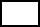 Afiliación del Empleador en un Ente Gestor de Seguridad Social de Corto Plazo. ¿Exhibe el documento?         SI                                                                 NO     Afiliación del Empleador en un Ente Gestor de Seguridad Social de Corto Plazo. ¿Exhibe el documento?         SI                                                                 NO     Afiliación del Empleador en un Ente Gestor de Seguridad Social de Corto Plazo. ¿Exhibe el documento?         SI                                                                 NO     Afiliación del Empleador en un Ente Gestor de Seguridad Social de Corto Plazo. ¿Exhibe el documento?         SI                                                                 NO     Afiliación del Empleador en un Ente Gestor de Seguridad Social de Corto Plazo. ¿Exhibe el documento?         SI                                                                 NO     Afiliación del Empleador en un Ente Gestor de Seguridad Social de Corto Plazo. ¿Exhibe el documento?         SI                                                                 NO     Afiliación del Empleador en un Ente Gestor de Seguridad Social de Corto Plazo. ¿Exhibe el documento?         SI                                                                 NO     Afiliación del Empleador en un Ente Gestor de Seguridad Social de Corto Plazo. ¿Exhibe el documento?         SI                                                                 NO     Afiliación del Empleador en un Ente Gestor de Seguridad Social de Corto Plazo. ¿Exhibe el documento?         SI                                                                 NO     Afiliación del Empleador en un Ente Gestor de Seguridad Social de Corto Plazo. ¿Exhibe el documento?         SI                                                                 NO     Afiliación del Empleador en un Ente Gestor de Seguridad Social de Corto Plazo. ¿Exhibe el documento?         SI                                                                 NO     Afiliación del Empleador en un Ente Gestor de Seguridad Social de Corto Plazo. ¿Exhibe el documento?         SI                                                                 NO     Afiliación del Empleador en un Ente Gestor de Seguridad Social de Corto Plazo. ¿Exhibe el documento?         SI                                                                 NO     Afiliación del Empleador en un Ente Gestor de Seguridad Social de Corto Plazo. ¿Exhibe el documento?         SI                                                                 NO     Afiliación del Empleador en un Ente Gestor de Seguridad Social de Corto Plazo. ¿Exhibe el documento?         SI                                                                 NO     Afiliación del Empleador en un Ente Gestor de Seguridad Social de Corto Plazo. ¿Exhibe el documento?         SI                                                                 NO     Afiliación del Empleador en un Ente Gestor de Seguridad Social de Corto Plazo. ¿Exhibe el documento?         SI                                                                 NO     Afiliación del Empleador en un Ente Gestor de Seguridad Social de Corto Plazo. ¿Exhibe el documento?         SI                                                                 NO     Nº ……………………Nº ……………………Nº ……………………Nº ……………………Formulario de Registro de Empleador a la Gestora Pública de la Seguridad Social a Largo Plazo  ¿Exhibe el documento?         SI                                                                 NO     Formulario de Registro de Empleador a la Gestora Pública de la Seguridad Social a Largo Plazo  ¿Exhibe el documento?         SI                                                                 NO     Formulario de Registro de Empleador a la Gestora Pública de la Seguridad Social a Largo Plazo  ¿Exhibe el documento?         SI                                                                 NO     Formulario de Registro de Empleador a la Gestora Pública de la Seguridad Social a Largo Plazo  ¿Exhibe el documento?         SI                                                                 NO     Formulario de Registro de Empleador a la Gestora Pública de la Seguridad Social a Largo Plazo  ¿Exhibe el documento?         SI                                                                 NO     Formulario de Registro de Empleador a la Gestora Pública de la Seguridad Social a Largo Plazo  ¿Exhibe el documento?         SI                                                                 NO     Formulario de Registro de Empleador a la Gestora Pública de la Seguridad Social a Largo Plazo  ¿Exhibe el documento?         SI                                                                 NO     Formulario de Registro de Empleador a la Gestora Pública de la Seguridad Social a Largo Plazo  ¿Exhibe el documento?         SI                                                                 NO     Formulario de Registro de Empleador a la Gestora Pública de la Seguridad Social a Largo Plazo  ¿Exhibe el documento?         SI                                                                 NO     Formulario de Registro de Empleador a la Gestora Pública de la Seguridad Social a Largo Plazo  ¿Exhibe el documento?         SI                                                                 NO     Formulario de Registro de Empleador a la Gestora Pública de la Seguridad Social a Largo Plazo  ¿Exhibe el documento?         SI                                                                 NO     Formulario de Registro de Empleador a la Gestora Pública de la Seguridad Social a Largo Plazo  ¿Exhibe el documento?         SI                                                                 NO     Formulario de Registro de Empleador a la Gestora Pública de la Seguridad Social a Largo Plazo  ¿Exhibe el documento?         SI                                                                 NO     Formulario de Registro de Empleador a la Gestora Pública de la Seguridad Social a Largo Plazo  ¿Exhibe el documento?         SI                                                                 NO     Formulario de Registro de Empleador a la Gestora Pública de la Seguridad Social a Largo Plazo  ¿Exhibe el documento?         SI                                                                 NO     Formulario de Registro de Empleador a la Gestora Pública de la Seguridad Social a Largo Plazo  ¿Exhibe el documento?         SI                                                                 NO     Formulario de Registro de Empleador a la Gestora Pública de la Seguridad Social a Largo Plazo  ¿Exhibe el documento?         SI                                                                 NO     Formulario de Registro de Empleador a la Gestora Pública de la Seguridad Social a Largo Plazo  ¿Exhibe el documento?         SI                                                                 NO     Formulario de Registro de Empleador a la Gestora Pública de la Seguridad Social a Largo Plazo  ¿Exhibe el documento?         SI                                                                 NO     Formulario de Registro de Empleador a la Gestora Pública de la Seguridad Social a Largo Plazo  ¿Exhibe el documento?         SI                                                                 NO     Nº……………………Nº……………………Nº……………………2. INFORMACIÓN DE TRABAJADORES(Datos a ser llenados de acuerdo al lugar donde se realiza la inspección)2. INFORMACIÓN DE TRABAJADORES(Datos a ser llenados de acuerdo al lugar donde se realiza la inspección)2. INFORMACIÓN DE TRABAJADORES(Datos a ser llenados de acuerdo al lugar donde se realiza la inspección)2. INFORMACIÓN DE TRABAJADORES(Datos a ser llenados de acuerdo al lugar donde se realiza la inspección)2. INFORMACIÓN DE TRABAJADORES(Datos a ser llenados de acuerdo al lugar donde se realiza la inspección)2. INFORMACIÓN DE TRABAJADORES(Datos a ser llenados de acuerdo al lugar donde se realiza la inspección)2. INFORMACIÓN DE TRABAJADORES(Datos a ser llenados de acuerdo al lugar donde se realiza la inspección)2. INFORMACIÓN DE TRABAJADORES(Datos a ser llenados de acuerdo al lugar donde se realiza la inspección)2. INFORMACIÓN DE TRABAJADORES(Datos a ser llenados de acuerdo al lugar donde se realiza la inspección)2. INFORMACIÓN DE TRABAJADORES(Datos a ser llenados de acuerdo al lugar donde se realiza la inspección)2. INFORMACIÓN DE TRABAJADORES(Datos a ser llenados de acuerdo al lugar donde se realiza la inspección)2. INFORMACIÓN DE TRABAJADORES(Datos a ser llenados de acuerdo al lugar donde se realiza la inspección)2. INFORMACIÓN DE TRABAJADORES(Datos a ser llenados de acuerdo al lugar donde se realiza la inspección)2. INFORMACIÓN DE TRABAJADORES(Datos a ser llenados de acuerdo al lugar donde se realiza la inspección)2. INFORMACIÓN DE TRABAJADORES(Datos a ser llenados de acuerdo al lugar donde se realiza la inspección)2. INFORMACIÓN DE TRABAJADORES(Datos a ser llenados de acuerdo al lugar donde se realiza la inspección)2. INFORMACIÓN DE TRABAJADORES(Datos a ser llenados de acuerdo al lugar donde se realiza la inspección)2. INFORMACIÓN DE TRABAJADORES(Datos a ser llenados de acuerdo al lugar donde se realiza la inspección)2. INFORMACIÓN DE TRABAJADORES(Datos a ser llenados de acuerdo al lugar donde se realiza la inspección)2. INFORMACIÓN DE TRABAJADORES(Datos a ser llenados de acuerdo al lugar donde se realiza la inspección)2. INFORMACIÓN DE TRABAJADORES(Datos a ser llenados de acuerdo al lugar donde se realiza la inspección)2. INFORMACIÓN DE TRABAJADORES(Datos a ser llenados de acuerdo al lugar donde se realiza la inspección)2. INFORMACIÓN DE TRABAJADORES(Datos a ser llenados de acuerdo al lugar donde se realiza la inspección)Cantidad trabajadoras mujeres (Art. 56 D.R. L.G.T. y Art. 51 L.G.H.S.O.B.):Cantidad trabajadoras mujeres (Art. 56 D.R. L.G.T. y Art. 51 L.G.H.S.O.B.):Cantidad trabajadoras mujeres (Art. 56 D.R. L.G.T. y Art. 51 L.G.H.S.O.B.):Cantidad trabajadoras mujeres (Art. 56 D.R. L.G.T. y Art. 51 L.G.H.S.O.B.):Cantidad trabajadoras mujeres (Art. 56 D.R. L.G.T. y Art. 51 L.G.H.S.O.B.):Cantidad trabajadoras mujeres (Art. 56 D.R. L.G.T. y Art. 51 L.G.H.S.O.B.):Cantidad trabajadoras mujeres (Art. 56 D.R. L.G.T. y Art. 51 L.G.H.S.O.B.):Cantidad trabajadoras mujeres (Art. 56 D.R. L.G.T. y Art. 51 L.G.H.S.O.B.):Cantidad trabajadoras mujeres (Art. 56 D.R. L.G.T. y Art. 51 L.G.H.S.O.B.):Cantidad Trabajadoras con hijos menores a un año: (Art. 61 L.G.T.)Cantidad Trabajadoras con hijos menores a un año: (Art. 61 L.G.T.)Cantidad Trabajadoras con hijos menores a un año: (Art. 61 L.G.T.)Cantidad Trabajadoras con hijos menores a un año: (Art. 61 L.G.T.)Cantidad Trabajadoras con hijos menores a un año: (Art. 61 L.G.T.)Cantidad Trabajadoras con hijos menores a un año: (Art. 61 L.G.T.)Cantidad Trabajadoras con hijos menores a un año: (Art. 61 L.G.T.)Cantidad Trabajadoras con hijos menores a un año: (Art. 61 L.G.T.)Cantidad Trabajadoras con hijos menores a un año: (Art. 61 L.G.T.)Cantidad Trabajadoras con hijos menores a un año: (Art. 61 L.G.T.)Cantidad Trabajadoras con hijos menores a un año: (Art. 61 L.G.T.)Cantidad Trabajadoras con hijos menores a un año: (Art. 61 L.G.T.)Cantidad trabajadoras en estado de gestación(D.S. 012):Cantidad trabajadoras en estado de gestación(D.S. 012):Cantidad trabajadoras en estado de gestación(D.S. 012):Cantidad trabajadoras en estado de gestación(D.S. 012):Cantidad trabajadoras en estado de gestación(D.S. 012):Cantidad trabajadoras en estado de gestación(D.S. 012):Cantidad trabajadoras en estado de gestación(D.S. 012):Cantidad trabajadoras en estado de gestación(D.S. 012):Cantidad trabajadoras en estado de gestación(D.S. 012):Cantidad Personas con discapacidad, padre, madre, conyugue, tutor o tutora de persona con discapacidad (Ley Nº 977)   Cantidad Personas con discapacidad, padre, madre, conyugue, tutor o tutora de persona con discapacidad (Ley Nº 977)   Cantidad Personas con discapacidad, padre, madre, conyugue, tutor o tutora de persona con discapacidad (Ley Nº 977)   Cantidad Personas con discapacidad, padre, madre, conyugue, tutor o tutora de persona con discapacidad (Ley Nº 977)   Cantidad Personas con discapacidad, padre, madre, conyugue, tutor o tutora de persona con discapacidad (Ley Nº 977)   Cantidad Personas con discapacidad, padre, madre, conyugue, tutor o tutora de persona con discapacidad (Ley Nº 977)   Cantidad Personas con discapacidad, padre, madre, conyugue, tutor o tutora de persona con discapacidad (Ley Nº 977)   Cantidad Personas con discapacidad, padre, madre, conyugue, tutor o tutora de persona con discapacidad (Ley Nº 977)   Cantidad Personas con discapacidad, padre, madre, conyugue, tutor o tutora de persona con discapacidad (Ley Nº 977)   Cantidad Personas con discapacidad, padre, madre, conyugue, tutor o tutora de persona con discapacidad (Ley Nº 977)   Cantidad Personas con discapacidad, padre, madre, conyugue, tutor o tutora de persona con discapacidad (Ley Nº 977)   Cantidad Personas con discapacidad, padre, madre, conyugue, tutor o tutora de persona con discapacidad (Ley Nº 977)   Cantidad de trabajadores:                 Nacionales                     Extranjeros                           TotalCantidad de trabajadores:                 Nacionales                     Extranjeros                           TotalCantidad de trabajadores:                 Nacionales                     Extranjeros                           TotalCantidad de trabajadores:                 Nacionales                     Extranjeros                           TotalCantidad de trabajadores:                 Nacionales                     Extranjeros                           TotalCantidad de trabajadores:                 Nacionales                     Extranjeros                           TotalCantidad de trabajadores:                 Nacionales                     Extranjeros                           TotalCantidad de trabajadores:                 Nacionales                     Extranjeros                           TotalCantidad de trabajadores:                 Nacionales                     Extranjeros                           TotalCantidad de trabajadores:                 Nacionales                     Extranjeros                           TotalCantidad de trabajadores:                 Nacionales                     Extranjeros                           TotalCantidad de trabajadores:                 Nacionales                     Extranjeros                           TotalCantidad de trabajadores:                 Nacionales                     Extranjeros                           TotalCantidad de trabajadores:                 Nacionales                     Extranjeros                           TotalCantidad de trabajadores:                 Nacionales                     Extranjeros                           TotalCantidad de trabajadores:                 Nacionales                     Extranjeros                           TotalCantidad de trabajadores:                 Nacionales                     Extranjeros                           TotalCantidad de trabajadores:                 Nacionales                     Extranjeros                           TotalCantidad de trabajadores:                 Nacionales                     Extranjeros                           TotalCantidad de trabajadores:                 Nacionales                     Extranjeros                           TotalCantidad de trabajadores:                 Nacionales                     Extranjeros                           TotalCantidad de trabajadores:                 Nacionales                     Extranjeros                           TotalCantidad de trabajadores:                 Nacionales                     Extranjeros                           TotalTipo de Contrato de los trabajadores:         Verbales                                          Escritos Tipo de Contrato de los trabajadores:         Verbales                                          Escritos Tipo de Contrato de los trabajadores:         Verbales                                          Escritos Tipo de Contrato de los trabajadores:         Verbales                                          Escritos Tipo de Contrato de los trabajadores:         Verbales                                          Escritos Tipo de Contrato de los trabajadores:         Verbales                                          Escritos Tipo de Contrato de los trabajadores:         Verbales                                          Escritos Tipo de Contrato de los trabajadores:         Verbales                                          Escritos Tipo de Contrato de los trabajadores:         Verbales                                          Escritos Tipo de Contrato de los trabajadores:         Verbales                                          Escritos Tipo de Contrato de los trabajadores:         Verbales                                          Escritos Tipo de Contrato de los trabajadores:         Verbales                                          Escritos Tipo de Contrato de los trabajadores:         Verbales                                          Escritos Tipo de Contrato de los trabajadores:         Verbales                                          Escritos Tipo de Contrato de los trabajadores:         Verbales                                          Escritos Tipo de Contrato de los trabajadores:         Verbales                                          Escritos Tipo de Contrato de los trabajadores:         Verbales                                          Escritos Tipo de Contrato de los trabajadores:         Verbales                                          Escritos Tipo de Contrato de los trabajadores:         Verbales                                          Escritos Tipo de Contrato de los trabajadores:         Verbales                                          Escritos Tipo de Contrato de los trabajadores:         Verbales                                          Escritos Tipo de Contrato de los trabajadores:         Verbales                                          Escritos Tipo de Contrato de los trabajadores:         Verbales                                          Escritos Modalidad de remuneración a los trabajadores (Art. 6 D.S. 28699)Modalidad de remuneración a los trabajadores (Art. 6 D.S. 28699)Modalidad de remuneración a los trabajadores (Art. 6 D.S. 28699)Modalidad de remuneración a los trabajadores (Art. 6 D.S. 28699)Modalidad de remuneración a los trabajadores (Art. 6 D.S. 28699)Modalidad de remuneración a los trabajadores (Art. 6 D.S. 28699)Modalidad de remuneración a los trabajadores (Art. 6 D.S. 28699)Modalidad de remuneración a los trabajadores (Art. 6 D.S. 28699)Modalidad de remuneración a los trabajadores (Art. 6 D.S. 28699)Modalidad de remuneración a los trabajadores (Art. 6 D.S. 28699)Modalidad de remuneración a los trabajadores (Art. 6 D.S. 28699)Modalidad de remuneración a los trabajadores (Art. 6 D.S. 28699)Modalidad de remuneración a los trabajadores (Art. 6 D.S. 28699)Modalidad de remuneración a los trabajadores (Art. 6 D.S. 28699)Modalidad de remuneración a los trabajadores (Art. 6 D.S. 28699)Modalidad de remuneración a los trabajadores (Art. 6 D.S. 28699)Modalidad de remuneración a los trabajadores (Art. 6 D.S. 28699)Modalidad de remuneración a los trabajadores (Art. 6 D.S. 28699)Modalidad de remuneración a los trabajadores (Art. 6 D.S. 28699)Modalidad de remuneración a los trabajadores (Art. 6 D.S. 28699)Modalidad de remuneración a los trabajadores (Art. 6 D.S. 28699)Modalidad de remuneración a los trabajadores (Art. 6 D.S. 28699)Modalidad de remuneración a los trabajadores (Art. 6 D.S. 28699)JornalJornalSemanalSemanalSemanalSemanalSemanalQuincenalQuincenalQuincenalQuincenalQuincenalQuincenalQuincenalMensualMensualMensualMensualOtros……………………….Otros……………………….Otros……………………….Otros……………………….Otros……………………….3. EMPLEADOR/ REPRESENTANTE / PERSONA A CARGO O QUE EJERZA LAS LABORES DE CONTROL O VIGILANCIA DEL TRABAJO, QUE ACOMPAÑA EN LA INSPECCIÓN:3. EMPLEADOR/ REPRESENTANTE / PERSONA A CARGO O QUE EJERZA LAS LABORES DE CONTROL O VIGILANCIA DEL TRABAJO, QUE ACOMPAÑA EN LA INSPECCIÓN:3. EMPLEADOR/ REPRESENTANTE / PERSONA A CARGO O QUE EJERZA LAS LABORES DE CONTROL O VIGILANCIA DEL TRABAJO, QUE ACOMPAÑA EN LA INSPECCIÓN:3. EMPLEADOR/ REPRESENTANTE / PERSONA A CARGO O QUE EJERZA LAS LABORES DE CONTROL O VIGILANCIA DEL TRABAJO, QUE ACOMPAÑA EN LA INSPECCIÓN:3. EMPLEADOR/ REPRESENTANTE / PERSONA A CARGO O QUE EJERZA LAS LABORES DE CONTROL O VIGILANCIA DEL TRABAJO, QUE ACOMPAÑA EN LA INSPECCIÓN:3. EMPLEADOR/ REPRESENTANTE / PERSONA A CARGO O QUE EJERZA LAS LABORES DE CONTROL O VIGILANCIA DEL TRABAJO, QUE ACOMPAÑA EN LA INSPECCIÓN:3. EMPLEADOR/ REPRESENTANTE / PERSONA A CARGO O QUE EJERZA LAS LABORES DE CONTROL O VIGILANCIA DEL TRABAJO, QUE ACOMPAÑA EN LA INSPECCIÓN:3. EMPLEADOR/ REPRESENTANTE / PERSONA A CARGO O QUE EJERZA LAS LABORES DE CONTROL O VIGILANCIA DEL TRABAJO, QUE ACOMPAÑA EN LA INSPECCIÓN:3. EMPLEADOR/ REPRESENTANTE / PERSONA A CARGO O QUE EJERZA LAS LABORES DE CONTROL O VIGILANCIA DEL TRABAJO, QUE ACOMPAÑA EN LA INSPECCIÓN:3. EMPLEADOR/ REPRESENTANTE / PERSONA A CARGO O QUE EJERZA LAS LABORES DE CONTROL O VIGILANCIA DEL TRABAJO, QUE ACOMPAÑA EN LA INSPECCIÓN:3. EMPLEADOR/ REPRESENTANTE / PERSONA A CARGO O QUE EJERZA LAS LABORES DE CONTROL O VIGILANCIA DEL TRABAJO, QUE ACOMPAÑA EN LA INSPECCIÓN:3. EMPLEADOR/ REPRESENTANTE / PERSONA A CARGO O QUE EJERZA LAS LABORES DE CONTROL O VIGILANCIA DEL TRABAJO, QUE ACOMPAÑA EN LA INSPECCIÓN:3. EMPLEADOR/ REPRESENTANTE / PERSONA A CARGO O QUE EJERZA LAS LABORES DE CONTROL O VIGILANCIA DEL TRABAJO, QUE ACOMPAÑA EN LA INSPECCIÓN:3. EMPLEADOR/ REPRESENTANTE / PERSONA A CARGO O QUE EJERZA LAS LABORES DE CONTROL O VIGILANCIA DEL TRABAJO, QUE ACOMPAÑA EN LA INSPECCIÓN:3. EMPLEADOR/ REPRESENTANTE / PERSONA A CARGO O QUE EJERZA LAS LABORES DE CONTROL O VIGILANCIA DEL TRABAJO, QUE ACOMPAÑA EN LA INSPECCIÓN:3. EMPLEADOR/ REPRESENTANTE / PERSONA A CARGO O QUE EJERZA LAS LABORES DE CONTROL O VIGILANCIA DEL TRABAJO, QUE ACOMPAÑA EN LA INSPECCIÓN:3. EMPLEADOR/ REPRESENTANTE / PERSONA A CARGO O QUE EJERZA LAS LABORES DE CONTROL O VIGILANCIA DEL TRABAJO, QUE ACOMPAÑA EN LA INSPECCIÓN:3. EMPLEADOR/ REPRESENTANTE / PERSONA A CARGO O QUE EJERZA LAS LABORES DE CONTROL O VIGILANCIA DEL TRABAJO, QUE ACOMPAÑA EN LA INSPECCIÓN:3. EMPLEADOR/ REPRESENTANTE / PERSONA A CARGO O QUE EJERZA LAS LABORES DE CONTROL O VIGILANCIA DEL TRABAJO, QUE ACOMPAÑA EN LA INSPECCIÓN:3. EMPLEADOR/ REPRESENTANTE / PERSONA A CARGO O QUE EJERZA LAS LABORES DE CONTROL O VIGILANCIA DEL TRABAJO, QUE ACOMPAÑA EN LA INSPECCIÓN:3. EMPLEADOR/ REPRESENTANTE / PERSONA A CARGO O QUE EJERZA LAS LABORES DE CONTROL O VIGILANCIA DEL TRABAJO, QUE ACOMPAÑA EN LA INSPECCIÓN:3. EMPLEADOR/ REPRESENTANTE / PERSONA A CARGO O QUE EJERZA LAS LABORES DE CONTROL O VIGILANCIA DEL TRABAJO, QUE ACOMPAÑA EN LA INSPECCIÓN:3. EMPLEADOR/ REPRESENTANTE / PERSONA A CARGO O QUE EJERZA LAS LABORES DE CONTROL O VIGILANCIA DEL TRABAJO, QUE ACOMPAÑA EN LA INSPECCIÓN:Nombres y ApellidosNombres y ApellidosNombres y ApellidosNombres y ApellidosNombres y ApellidosNombres y ApellidosNombres y ApellidosNombres y ApellidosNombres y ApellidosNombres y ApellidosCédula de Identidad:Cédula de Identidad:Cédula de Identidad:Cédula de Identidad:Cédula de Identidad:Cargo o Función:Cargo o Función:Cargo o Función:Cargo o Función:Cargo o Función:Cargo o Función:Cargo o Función:Cargo o Función:4. DATOS VERIFICADOS DE LAS Y LOS TRABAJADORES ENTREVISTADOS4. DATOS VERIFICADOS DE LAS Y LOS TRABAJADORES ENTREVISTADOS4. DATOS VERIFICADOS DE LAS Y LOS TRABAJADORES ENTREVISTADOS4. DATOS VERIFICADOS DE LAS Y LOS TRABAJADORES ENTREVISTADOS4. DATOS VERIFICADOS DE LAS Y LOS TRABAJADORES ENTREVISTADOS4. DATOS VERIFICADOS DE LAS Y LOS TRABAJADORES ENTREVISTADOS4. DATOS VERIFICADOS DE LAS Y LOS TRABAJADORES ENTREVISTADOSNombres y Apellidos: Nombres y Apellidos: Nombres y Apellidos: Nombres y Apellidos: Nombres y Apellidos: Nombres y Apellidos: Cédula de Identidad: Fecha de Inicio de la Relación Laboral Fecha de Inicio de la Relación Laboral Puesto de Trabajo:  Puesto de Trabajo:  Monto de Remuneración: Monto de Remuneración: Monto de Remuneración: Modalidad de Remuneración: Modalidad de Remuneración: Modalidad de Remuneración: Modalidad de Remuneración: ¿Cuál es la Jornada de Trabajo que realiza el Trabajador (a)?: ………………………….……………………………………¿Cuál es la Jornada de Trabajo que realiza el Trabajador (a)?: ………………………….……………………………………¿Cuál es la Jornada de Trabajo que realiza el Trabajador (a)?: ………………………….……………………………………¿Cuál es la Jornada de Trabajo que realiza el Trabajador (a)?: ………………………….……………………………………¿Cuál es la Jornada de Trabajo que realiza el Trabajador (a)?: ………………………….……………………………………¿Cuál es la Jornada de Trabajo que realiza el Trabajador (a)?: ………………………….……………………………………¿Cuál es la Jornada de Trabajo que realiza el Trabajador (a)?: ………………………….……………………………………Tipo de Contrato: Tipo de Contrato: Verbal                           Escrito  Verbal                           Escrito  Verbal                           Escrito  Verbal                           Escrito  Verbal                           Escrito  ¿El trabajador cuenta con el Seguro Social de Corto Plazo? ¿El trabajador cuenta con el Seguro Social de Corto Plazo? ¿El trabajador cuenta con el Seguro Social de Corto Plazo?  SI                                   NO  SI                                   NO  SI                                   NO  SI                                   NO ¿El trabajador cuenta con cuenta con aportes a la Gestora Pública de Seguridad Social a Largo Plazo? ¿El trabajador cuenta con cuenta con aportes a la Gestora Pública de Seguridad Social a Largo Plazo? ¿El trabajador cuenta con cuenta con aportes a la Gestora Pública de Seguridad Social a Largo Plazo?  SI                                   NO  SI                                   NO  SI                                   NO  SI                                   NO ¿Primas de Utilidad?          SI                          NO ¿Primas de Utilidad?          SI                          NO ¿Primas de Utilidad?          SI                          NO ¿Pago de Aguinaldo?      SI                   NO¿Pago de Aguinaldo?      SI                   NO¿Pago de Aguinaldo?      SI                   NO¿Pago de Aguinaldo?      SI                   NOObservaciones: ……………………………………………………………………………………………………....................…………………………………………………………………………………………………………………………..……………………………………………………………………………………………………………………………………………………..Observaciones: ……………………………………………………………………………………………………....................…………………………………………………………………………………………………………………………..……………………………………………………………………………………………………………………………………………………..Observaciones: ……………………………………………………………………………………………………....................…………………………………………………………………………………………………………………………..……………………………………………………………………………………………………………………………………………………..Observaciones: ……………………………………………………………………………………………………....................…………………………………………………………………………………………………………………………..……………………………………………………………………………………………………………………………………………………..Observaciones: ……………………………………………………………………………………………………....................…………………………………………………………………………………………………………………………..……………………………………………………………………………………………………………………………………………………..Observaciones: ……………………………………………………………………………………………………....................…………………………………………………………………………………………………………………………..……………………………………………………………………………………………………………………………………………………..Observaciones: ……………………………………………………………………………………………………....................…………………………………………………………………………………………………………………………..……………………………………………………………………………………………………………………………………………………..Nombres y Apellidos: Nombres y Apellidos: Nombres y Apellidos: Nombres y Apellidos: Nombres y Apellidos: Nombres y Apellidos: Cédula de Identidad:Fecha de Inicio de la Relación Laboral Fecha de Inicio de la Relación Laboral Puesto de Trabajo:  Puesto de Trabajo:  Monto de Remuneración: Monto de Remuneración: Monto de Remuneración: Modalidad de Remuneración: Modalidad de Remuneración: Modalidad de Remuneración: Modalidad de Remuneración: ¿Cuál es la Jornada de Trabajo que realiza el Trabajador(a)?: ¿Cuál es la Jornada de Trabajo que realiza el Trabajador(a)?: ¿Cuál es la Jornada de Trabajo que realiza el Trabajador(a)?: Tipo de Contrato: Tipo de Contrato: Verbal                           Escrito  Verbal                           Escrito  Verbal                           Escrito  Verbal                           Escrito  Verbal                           Escrito  ¿El trabajador cuenta con el Seguro Social de Corto Plazo? ¿El trabajador cuenta con el Seguro Social de Corto Plazo? ¿El trabajador cuenta con el Seguro Social de Corto Plazo?  SI                                   NO  SI                                   NO  SI                                   NO  SI                                   NO ¿El trabajador cuenta con cuenta con aportes a la Gestora Pública de Seguridad Social a Largo Plazo? ¿El trabajador cuenta con cuenta con aportes a la Gestora Pública de Seguridad Social a Largo Plazo? ¿El trabajador cuenta con cuenta con aportes a la Gestora Pública de Seguridad Social a Largo Plazo? SI                                   NO SI                                   NO SI                                   NO SI                                   NO Primas de Utilidad       SI                       NO Primas de Utilidad       SI                       NO Primas de Utilidad       SI                       NO Pago de Aguinaldo      SI                   NOPago de Aguinaldo      SI                   NOPago de Aguinaldo      SI                   NOPago de Aguinaldo      SI                   NOObservaciones: ……………………………………………………………………………………………………...................…………………………………………………………………………………………………………………………..……………………………………………………………………………………………………………………………………………………..Observaciones: ……………………………………………………………………………………………………...................…………………………………………………………………………………………………………………………..……………………………………………………………………………………………………………………………………………………..Observaciones: ……………………………………………………………………………………………………...................…………………………………………………………………………………………………………………………..……………………………………………………………………………………………………………………………………………………..Observaciones: ……………………………………………………………………………………………………...................…………………………………………………………………………………………………………………………..……………………………………………………………………………………………………………………………………………………..Observaciones: ……………………………………………………………………………………………………...................…………………………………………………………………………………………………………………………..……………………………………………………………………………………………………………………………………………………..Observaciones: ……………………………………………………………………………………………………...................…………………………………………………………………………………………………………………………..……………………………………………………………………………………………………………………………………………………..Observaciones: ……………………………………………………………………………………………………...................…………………………………………………………………………………………………………………………..……………………………………………………………………………………………………………………………………………………..Nombres y Apellidos: Nombres y Apellidos: Nombres y Apellidos: Nombres y Apellidos: Nombres y Apellidos: Cédula de Identidad:Cédula de Identidad:Fecha de Inicio de la Relación Laboral Puesto de Trabajo:  Monto de Remuneración: Monto de Remuneración: Monto de Remuneración: Modalidad de Remuneración: Modalidad de Remuneración: Modalidad de Remuneración: Modalidad de Remuneración: ¿Cuál es la Jornada de Trabajo que realiza el Trabajador (a)?: ¿Cuál es la Jornada de Trabajo que realiza el Trabajador (a)?: ¿Cuál es la Jornada de Trabajo que realiza el Trabajador (a)?: ¿Cuál es la Jornada de Trabajo que realiza el Trabajador (a)?: Tipo de Contrato: Verbal                           Escrito  Verbal                           Escrito  Verbal                           Escrito  Verbal                           Escrito  Verbal                           Escrito  Verbal                           Escrito  ¿El trabajador cuenta con el Seguro Social de Corto Plazo? ¿El trabajador cuenta con el Seguro Social de Corto Plazo? ¿El trabajador cuenta con el Seguro Social de Corto Plazo? ¿El trabajador cuenta con el Seguro Social de Corto Plazo?  SI                                   NO  SI                                   NO  SI                                   NO ¿El trabajador cuenta con cuenta con aportes a la Gestora Pública de Seguridad Social a Largo Plazo? ¿El trabajador cuenta con cuenta con aportes a la Gestora Pública de Seguridad Social a Largo Plazo? ¿El trabajador cuenta con cuenta con aportes a la Gestora Pública de Seguridad Social a Largo Plazo? ¿El trabajador cuenta con cuenta con aportes a la Gestora Pública de Seguridad Social a Largo Plazo? SI                                   NO SI                                   NO SI                                   NO Primas de Utilidad              SI                        NOPrimas de Utilidad              SI                        NOPrimas de Utilidad              SI                        NOPrimas de Utilidad              SI                        NOPago de Aguinaldo    SI                   NOPago de Aguinaldo    SI                   NOPago de Aguinaldo    SI                   NOObservaciones: ……………………………………………………………………………………………………...................…………………………………………………………………………………………………………………………..……………………………………………………………………………………………………………………………………………………..Observaciones: ……………………………………………………………………………………………………...................…………………………………………………………………………………………………………………………..……………………………………………………………………………………………………………………………………………………..Observaciones: ……………………………………………………………………………………………………...................…………………………………………………………………………………………………………………………..……………………………………………………………………………………………………………………………………………………..Observaciones: ……………………………………………………………………………………………………...................…………………………………………………………………………………………………………………………..……………………………………………………………………………………………………………………………………………………..Observaciones: ……………………………………………………………………………………………………...................…………………………………………………………………………………………………………………………..……………………………………………………………………………………………………………………………………………………..Observaciones: ……………………………………………………………………………………………………...................…………………………………………………………………………………………………………………………..……………………………………………………………………………………………………………………………………………………..Observaciones: ……………………………………………………………………………………………………...................…………………………………………………………………………………………………………………………..……………………………………………………………………………………………………………………………………………………..Nombres y Apellidos: Nombres y Apellidos: Nombres y Apellidos: Nombres y Apellidos: Nombres y Apellidos: Cédula de Identidad:Cédula de Identidad:Fecha de Inicio de la Relación Laboral Puesto de Trabajo:  Monto de Remuneración: Monto de Remuneración: Monto de Remuneración: Modalidad de Remuneración: Modalidad de Remuneración: Modalidad de Remuneración: Modalidad de Remuneración: ¿Cuál es la Jornada de Trabajo que realiza el Trabajador (a)?: ¿Cuál es la Jornada de Trabajo que realiza el Trabajador (a)?: ¿Cuál es la Jornada de Trabajo que realiza el Trabajador (a)?: ¿Cuál es la Jornada de Trabajo que realiza el Trabajador (a)?: Tipo de Contrato: Verbal                           Escrito  Verbal                           Escrito  Verbal                           Escrito  Verbal                           Escrito  Verbal                           Escrito  Verbal                           Escrito  ¿El trabajador cuenta con el Seguro Social de Corto Plazo? ¿El trabajador cuenta con el Seguro Social de Corto Plazo? ¿El trabajador cuenta con el Seguro Social de Corto Plazo? ¿El trabajador cuenta con el Seguro Social de Corto Plazo?  SI                                   NO  SI                                   NO  SI                                   NO ¿El trabajador cuenta con cuenta con aportes a la Gestora Pública de Seguridad Social a Largo Plazo? ¿El trabajador cuenta con cuenta con aportes a la Gestora Pública de Seguridad Social a Largo Plazo? ¿El trabajador cuenta con cuenta con aportes a la Gestora Pública de Seguridad Social a Largo Plazo? ¿El trabajador cuenta con cuenta con aportes a la Gestora Pública de Seguridad Social a Largo Plazo? SI                                   NO SI                                   NO SI                                   NO Primas de Utilidad       SI                       NO Primas de Utilidad       SI                       NO Primas de Utilidad       SI                       NO Primas de Utilidad       SI                       NO Pago de Aguinaldo    SI             NOPago de Aguinaldo    SI             NOPago de Aguinaldo    SI             NOObservaciones: ……………………………………………………………………………………………………...................…………………………………………………………………………………………………………………………..……………………………………………………………………………………………………………………………………………………..Observaciones: ……………………………………………………………………………………………………...................…………………………………………………………………………………………………………………………..……………………………………………………………………………………………………………………………………………………..Observaciones: ……………………………………………………………………………………………………...................…………………………………………………………………………………………………………………………..……………………………………………………………………………………………………………………………………………………..Observaciones: ……………………………………………………………………………………………………...................…………………………………………………………………………………………………………………………..……………………………………………………………………………………………………………………………………………………..Observaciones: ……………………………………………………………………………………………………...................…………………………………………………………………………………………………………………………..……………………………………………………………………………………………………………………………………………………..Observaciones: ……………………………………………………………………………………………………...................…………………………………………………………………………………………………………………………..……………………………………………………………………………………………………………………………………………………..Observaciones: ……………………………………………………………………………………………………...................…………………………………………………………………………………………………………………………..……………………………………………………………………………………………………………………………………………………..INSPECCIÓN INTEGRAL DE DERECHOS FUNDAMENTALES DEL TRABAJODerecho a la libertad sindical                                                       (señalar SI, NO o NO SABE)¿Tiene Sindicato? (20 o más trabajadores)(Art. 103 L.G.T., Art. 120 del D.R. L.G.T.)¿Tiene Comité Sindical (menos de 20 trabajadores)(Art. 51 de la C.P.E., Art. 99 de la L.G.T. y R.M. N° 123/06 de 27/03/2006) ¿Cuentan con Resolución Suprema de reconocimiento de personalidad jurídica? (Art. 51 de la C.P.E., Art. 99 de la L.G.T. y Art. 124 D.R de la L.G.T.)¿Las dirigentes y los dirigentes sindicales gozan de fuero sindical?(Par. IV del Art. 51 C.P.E., Ley N° 316 de 11/12/2012, Decreto Ley Nº 38 de 7/02/1944 elevado a rango de por la Ley N° 3352 de 21/02/2006, D.S. N° 29539 de 01/05/2008)¿Algún dirigente sindical sufrió despido arbitrario o disminución de derechos sociales?(Par. IV del Art. 51 C.P.E.)¿Se garantiza la sindicalización como medio de defensa?(Par. IV del Art. 51 C.P.E.)¿En el último año el Sindicato presento el pliego de peticiones y reclamaciones?(Art. 106 L.G.T.)¿Se ha suscrito Convenio de Incremento Salarial en la última gestión?(De acuerdo a normativa especial)Trabajo de Niña, Niño y Adolescente(Artículo 59 L.G.T., Artículo 139 Ley Nº 548 y Articulo 46 del Decreto Supremo Nº 2377)(Solo llenar en caso de identificar trabajo de niña, niño y adolescente por cuenta ajena en el lugar de Inspección) Trabajo de Niña, Niño y Adolescente(Artículo 59 L.G.T., Artículo 139 Ley Nº 548 y Articulo 46 del Decreto Supremo Nº 2377)(Solo llenar en caso de identificar trabajo de niña, niño y adolescente por cuenta ajena en el lugar de Inspección) Trabajo de Niña, Niño y Adolescente(Artículo 59 L.G.T., Artículo 139 Ley Nº 548 y Articulo 46 del Decreto Supremo Nº 2377)(Solo llenar en caso de identificar trabajo de niña, niño y adolescente por cuenta ajena en el lugar de Inspección) Trabajo de Niña, Niño y Adolescente(Artículo 59 L.G.T., Artículo 139 Ley Nº 548 y Articulo 46 del Decreto Supremo Nº 2377)(Solo llenar en caso de identificar trabajo de niña, niño y adolescente por cuenta ajena en el lugar de Inspección) Trabajo de Niña, Niño y Adolescente(Artículo 59 L.G.T., Artículo 139 Ley Nº 548 y Articulo 46 del Decreto Supremo Nº 2377)(Solo llenar en caso de identificar trabajo de niña, niño y adolescente por cuenta ajena en el lugar de Inspección) Trabajo de Niña, Niño y Adolescente(Artículo 59 L.G.T., Artículo 139 Ley Nº 548 y Articulo 46 del Decreto Supremo Nº 2377)(Solo llenar en caso de identificar trabajo de niña, niño y adolescente por cuenta ajena en el lugar de Inspección) Trabajo de Niña, Niño y Adolescente(Artículo 59 L.G.T., Artículo 139 Ley Nº 548 y Articulo 46 del Decreto Supremo Nº 2377)(Solo llenar en caso de identificar trabajo de niña, niño y adolescente por cuenta ajena en el lugar de Inspección) Trabajo de Niña, Niño y Adolescente(Artículo 59 L.G.T., Artículo 139 Ley Nº 548 y Articulo 46 del Decreto Supremo Nº 2377)(Solo llenar en caso de identificar trabajo de niña, niño y adolescente por cuenta ajena en el lugar de Inspección) Cantidad de Trabajadores menores de 14 años:              Total:                  Femenino:                         Masculino:   (En el marco de la Ley N° 548, remitir informe a la DNA)Cantidad de Trabajadores menores de 14 años:              Total:                  Femenino:                         Masculino:   (En el marco de la Ley N° 548, remitir informe a la DNA)Cantidad de Trabajadores menores de 14 años:              Total:                  Femenino:                         Masculino:   (En el marco de la Ley N° 548, remitir informe a la DNA)Cantidad de Trabajadores menores de 14 años:              Total:                  Femenino:                         Masculino:   (En el marco de la Ley N° 548, remitir informe a la DNA)Cantidad de Trabajadores menores de 14 años:              Total:                  Femenino:                         Masculino:   (En el marco de la Ley N° 548, remitir informe a la DNA)Cantidad de Trabajadores menores de 14 años:              Total:                  Femenino:                         Masculino:   (En el marco de la Ley N° 548, remitir informe a la DNA)Cantidad de Trabajadores menores de 14 años:              Total:                  Femenino:                         Masculino:   (En el marco de la Ley N° 548, remitir informe a la DNA)Cantidad de Trabajadores menores de 14 años:              Total:                  Femenino:                         Masculino:   (En el marco de la Ley N° 548, remitir informe a la DNA)Cantidad de Trabajadores Adolescentes de 14 a 18 años:   Total:                    Femenino:                     Masculino:   (Ley N° 548)Cantidad de Trabajadores Adolescentes de 14 a 18 años:   Total:                    Femenino:                     Masculino:   (Ley N° 548)Cantidad de Trabajadores Adolescentes de 14 a 18 años:   Total:                    Femenino:                     Masculino:   (Ley N° 548)Cantidad de Trabajadores Adolescentes de 14 a 18 años:   Total:                    Femenino:                     Masculino:   (Ley N° 548)Cantidad de Trabajadores Adolescentes de 14 a 18 años:   Total:                    Femenino:                     Masculino:   (Ley N° 548)Cantidad de Trabajadores Adolescentes de 14 a 18 años:   Total:                    Femenino:                     Masculino:   (Ley N° 548)Cantidad de Trabajadores Adolescentes de 14 a 18 años:   Total:                    Femenino:                     Masculino:   (Ley N° 548)Cantidad de Trabajadores Adolescentes de 14 a 18 años:   Total:                    Femenino:                     Masculino:   (Ley N° 548)¿Cuenta con Formulario de Registro y Autorización de trabajo emitido por la DNA?:       (Par. IV Art. 131 y Art. 138 de la Ley Nº 1139)¿Cuenta con Formulario de Registro y Autorización de trabajo emitido por la DNA?:       (Par. IV Art. 131 y Art. 138 de la Ley Nº 1139)(señalar si cuenta o no cuenta y señalar el Nº del formulario) ……………………………………………………………………....                                      (señalar si cuenta o no cuenta y señalar el Nº del formulario) ……………………………………………………………………....                                      (señalar si cuenta o no cuenta y señalar el Nº del formulario) ……………………………………………………………………....                                      (señalar si cuenta o no cuenta y señalar el Nº del formulario) ……………………………………………………………………....                                      (señalar si cuenta o no cuenta y señalar el Nº del formulario) ……………………………………………………………………....                                      (señalar si cuenta o no cuenta y señalar el Nº del formulario) ……………………………………………………………………....                                      ¿Quién autoriza el Trabajo del o la adolescente en el formulario?        Padre: Padre: Padre: Madre: Madre: Tutor o TutoraGuardador o guardadora El trabajo que realiza el o la adolescente, es peligroso, insalubre o atentatorio a la dignidad  (Artículo 136 de la Ley Nº 548)El trabajo que realiza el o la adolescente, es peligroso, insalubre o atentatorio a la dignidad  (Artículo 136 de la Ley Nº 548)El trabajo que realiza el o la adolescente, es peligroso, insalubre o atentatorio a la dignidad  (Artículo 136 de la Ley Nº 548)SI                      SI                      NOSi la respuesta fuera SI, ¿Cual? …………………………………………….……………………………………………Si la respuesta fuera SI, ¿Cual? …………………………………………….……………………………………………¿Los trabajadores Adolescentes (14 a 18 años) son beneficiarios de la Seguridad Social de Corto y Largo Plazo?¿Los trabajadores Adolescentes (14 a 18 años) son beneficiarios de la Seguridad Social de Corto y Largo Plazo?(señalar si cuenta o no cuenta- Ente Gestor) ……………………………………………………………….. ……………………………………………………………….                                     (señalar si cuenta o no cuenta- Ente Gestor) ……………………………………………………………….. ……………………………………………………………….                                     (señalar si cuenta o no cuenta- Ente Gestor) ……………………………………………………………….. ……………………………………………………………….                                     (señalar si cuenta o no cuenta- Ente Gestor) ……………………………………………………………….. ……………………………………………………………….                                     (señalar si cuenta o no cuenta- Ente Gestor) ……………………………………………………………….. ……………………………………………………………….                                     (señalar si cuenta o no cuenta- Ente Gestor) ……………………………………………………………….. ……………………………………………………………….                                     Información de los Trabajadores Adolescentes entrevistados(llenar solo en caso de no existir impedimento)Información de los Trabajadores Adolescentes entrevistados(llenar solo en caso de no existir impedimento)Información de los Trabajadores Adolescentes entrevistados(llenar solo en caso de no existir impedimento)Información de los Trabajadores Adolescentes entrevistados(llenar solo en caso de no existir impedimento)Información de los Trabajadores Adolescentes entrevistados(llenar solo en caso de no existir impedimento)Información de los Trabajadores Adolescentes entrevistados(llenar solo en caso de no existir impedimento)Información de los Trabajadores Adolescentes entrevistados(llenar solo en caso de no existir impedimento)Información de los Trabajadores Adolescentes entrevistados(llenar solo en caso de no existir impedimento)Nombres y ApellidosEdad Horario de Trabajo Tiempo de Trabajo Percibe un Salario (señalar si percibe no percibe)Monto del salarioAsiste a un Centro Educativo(señalar si asiste o no asiste) Último grado cursadoTrabajo Familiar y Social Comunitario(Art. 61 de la C.P.E. y Par. I Art. 127 Ley N° 548)Las actividades que realicen las niñas, niños y adolescentes en el marco familiar y social estarán orientas a su formación integral como ciudadanas y ciudadanos, y tendrán una función formativa.Trabajo Familiar y Social Comunitario(Art. 61 de la C.P.E. y Par. I Art. 127 Ley N° 548)Las actividades que realicen las niñas, niños y adolescentes en el marco familiar y social estarán orientas a su formación integral como ciudadanas y ciudadanos, y tendrán una función formativa.¿La niña, niño o adolescente realiza trabajo familiar comunitario?  ¿Por qué la niña, niño o adolescente realiza trabajo familiar comunitario?¿Qué trabajo familiar comunitario realiza la niña, niño o adolescente? ¿En qué horario la niña, niño o adolescente realizan trabajo familiar comunitario?Información de la niña, niño o adolescentes entrevistados en trabajo familiar comunitario Información de la niña, niño o adolescentes entrevistados en trabajo familiar comunitario Información de la niña, niño o adolescentes entrevistados en trabajo familiar comunitario Información de la niña, niño o adolescentes entrevistados en trabajo familiar comunitario Información de la niña, niño o adolescentes entrevistados en trabajo familiar comunitario Información de la niña, niño o adolescentes entrevistados en trabajo familiar comunitario Nombres y ApellidosEdad Horario de Trabajo Ultimo grado cursado  Asiste a un Centro Educativo(señalar si asiste no asiste) Horario que asiste al Centro EducativoTRATA Y TRÁFICO“La captación de personas con la finalidad de someterlas, por coacción, engaño, fuerza, abuso de poder o condición de vulnerabilidad, a trabajos o servicios forzoso”(señalar si se identifica o no identifica)TRATA Y TRÁFICO“La captación de personas con la finalidad de someterlas, por coacción, engaño, fuerza, abuso de poder o condición de vulnerabilidad, a trabajos o servicios forzoso”(señalar si se identifica o no identifica)TRATA Y TRÁFICO“La captación de personas con la finalidad de someterlas, por coacción, engaño, fuerza, abuso de poder o condición de vulnerabilidad, a trabajos o servicios forzoso”(señalar si se identifica o no identifica)Con fines de Explotación Laboral:“acto o serie de actos cometidos por grupos o individuos que abusan de la vulnerabilidad de otros con fines de lucro.”El salario se encuentra por debajo del mínimo legal establecido para una jornada laboral completa o pagos en especie:…………………………………………………………………………Con fines de Explotación Laboral:“acto o serie de actos cometidos por grupos o individuos que abusan de la vulnerabilidad de otros con fines de lucro.”Retención de salario o negativa a pagarlo…………………………………………………………………………Con fines de Explotación Laboral:“acto o serie de actos cometidos por grupos o individuos que abusan de la vulnerabilidad de otros con fines de lucro.”Las jornadas laborales que exceden ampliamente lo legalmente establecido para la actividad.(inc. a.3. Parágrafo ii. del Artículo 6 del Decreto Supremo 0388)…………………………………………………………………………Con fines de Explotación Laboral:“acto o serie de actos cometidos por grupos o individuos que abusan de la vulnerabilidad de otros con fines de lucro.”El empleador aplica descuentos al salario pactado para cubrir supuestos gastos en vivienda, comida, transporte, etcétera.…………………………………………………………………………Con fines de Explotación Laboral:“acto o serie de actos cometidos por grupos o individuos que abusan de la vulnerabilidad de otros con fines de lucro.”Confiscación de documentos de identidad y/o personales, de modo que el trabajador no pueda marcharse o acreditar su identidad y su situación.  …………………………………………………………………………Con fines de Explotación Laboral:“acto o serie de actos cometidos por grupos o individuos que abusan de la vulnerabilidad de otros con fines de lucro.”Violencia emocional o físicaCondiciones de trabajo que afecten la salud física o mental del trabajador o su familia.(inc. a.3. Parágrafo iii. del Artículo 6 del Decreto Supremo 0388)…………………………………………………………………………Con fines de Explotación Laboral:“acto o serie de actos cometidos por grupos o individuos que abusan de la vulnerabilidad de otros con fines de lucro.”Servidumbre o peonazgo por deuda…………………………………………………………………………Trabajo Forzoso “Es el servicio que se exige bajo la amenaza de una pena o un castigo y se lleva a cabo de forma involuntaria, es decir, hay coacción”todo trabajo o servicio exigido a un individuo bajo la amenaza de una pena cualquiera y para el cual dicho individuo no se ofrece voluntariamenteArt. 2 C029 - Convenio sobre el trabajo forzoso, 1930 (núm. 29), ratificado mediante Ley Nº 3031 de 31 de mayo de 2005.Servidumbre de la gleba (esclavitud de familia o personas cautivas o formas análogas) (D.S. Nº 29802 y D.S. Nº 0388)…………………………………………………………………………Trabajo Forzoso “Es el servicio que se exige bajo la amenaza de una pena o un castigo y se lleva a cabo de forma involuntaria, es decir, hay coacción”todo trabajo o servicio exigido a un individuo bajo la amenaza de una pena cualquiera y para el cual dicho individuo no se ofrece voluntariamenteArt. 2 C029 - Convenio sobre el trabajo forzoso, 1930 (núm. 29), ratificado mediante Ley Nº 3031 de 31 de mayo de 2005.Servidumbre doméstica involuntaria …………………………………………………………………………Trabajo Forzoso “Es el servicio que se exige bajo la amenaza de una pena o un castigo y se lleva a cabo de forma involuntaria, es decir, hay coacción”todo trabajo o servicio exigido a un individuo bajo la amenaza de una pena cualquiera y para el cual dicho individuo no se ofrece voluntariamenteArt. 2 C029 - Convenio sobre el trabajo forzoso, 1930 (núm. 29), ratificado mediante Ley Nº 3031 de 31 de mayo de 2005.Condiciones de vida y/o de trabajo abusivas (Art. 6 del D.S. Nº 03889…………………………………………………………………………Trabajo Forzoso “Es el servicio que se exige bajo la amenaza de una pena o un castigo y se lleva a cabo de forma involuntaria, es decir, hay coacción”todo trabajo o servicio exigido a un individuo bajo la amenaza de una pena cualquiera y para el cual dicho individuo no se ofrece voluntariamenteArt. 2 C029 - Convenio sobre el trabajo forzoso, 1930 (núm. 29), ratificado mediante Ley Nº 3031 de 31 de mayo de 2005.5.4. DISCRIMINACIÓN EN EL TRABAJO(Convenio N° 111 de fecha 04 de junio de 1958 ratificado en fecha 31 de enero de 1977)(señalar si se identifica o no identifica)5.4. DISCRIMINACIÓN EN EL TRABAJO(Convenio N° 111 de fecha 04 de junio de 1958 ratificado en fecha 31 de enero de 1977)(señalar si se identifica o no identifica)¿Existe igualdad de remuneración en el trabajo entre hombres y mujeres?     (Art. 1 del Convenio sobre igualdad de remuneración, 1951 (núm. 100) ratificado mediante ley de 15/11/1973, Art. 1 del D.S. Nº 4401)…………………………………………………………………………¿Existe trato igualitario en el trabajo entre hombre y mujeres?:(Art. 1 del D.S. Nº 4401)…………………………………………………………………………¿Existe igualdad de oportunidades de ascenso en el trabajo entre hombre y mujeres?: (Art.  65 de la L.G.T.)…………………………………………………………………………¿Existe discriminación por razones de raza, color, sexo, opinión política, nacionalidad y origen social, etc.?(Par. II del Art. 14 de la C.P.E.)  …………………………………………………………………………VERIFICACIÓN DE EMPRESAS SUB CONTRATADAS O TERCIARIZADAS: ¿El inspector de trabajo al momento de realizar la inspeccion identificó empresas sub contratadas o terciarizadas?                                                     SI                                                                                    NOSeñale el Nombre o Razon Social y Actividad, direccion y NIT:1º ………………………………………………………………………………………………… ………………...2º ………………………………………………………………………………………………………………………3º ………………………………………………………………………………………………………………………4º ………………………………………………………………………………………………………………………5º ………………………………………………………………………………………………………………………OBSERVACIONES A LA INSPECCIÓN LABORAL…(ejemplo: señalar si los trabajadores no quisieron ser entrevistados) ………………………………… …………………………………………………………… ……………….......................................................……………………………………………………………………………………………………………………… ……………………………………………………………………………………………………………………………………………………………………………………………………………………………………………………………………………………………………………………………………………………………………… ………………………………………………………………………………………………………………………………………………………………………………………………………………………………………………  CROQUIS DEL LUGAR DONDE SE REALIZA LA INSPECCIÓN: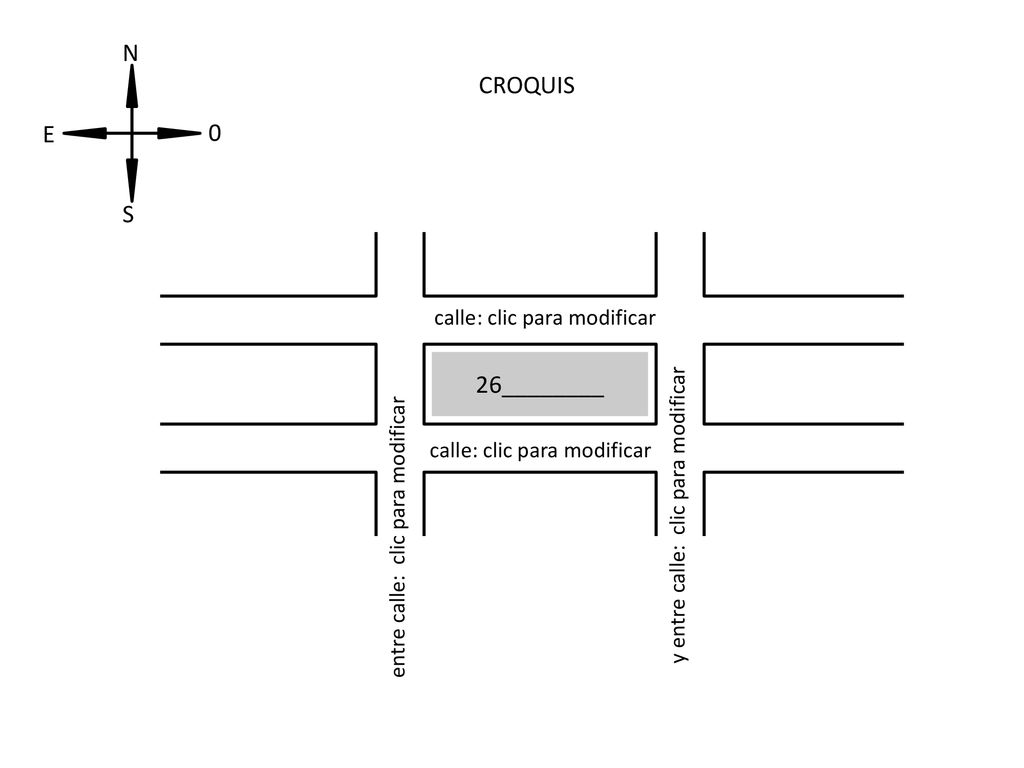 ……………………………………………….Firma y nombre del empleador, representante / persona a cargo o que ejerza las labores de control o vigilancia del trabajo, que acompaña en la inspección……………………………………………….Firma y nombre del representante que acompaña en representación de los trabajadores ……………………………………………….Firma y sello de/ la Inspector (a) de Trabajo……………………………………………….Firma y sello de/ la Inspector (a) de Trabajo